Grade.cppDescription: This program will be your first introduction to using variables. In order to properly complete this program, create three integer variables grade1, grade2, and grade3. Assign these variables the values shown in the program below. At the end of the program, use the variables to compute the average of the three grades. Finally, ensure that the average grade is printed as a double rather than an integer!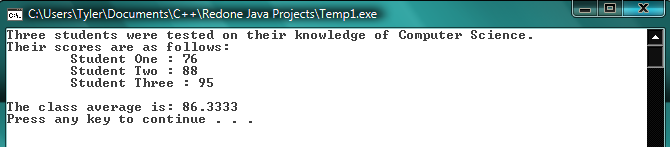 